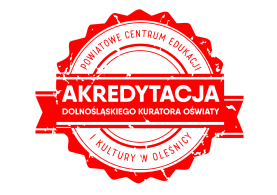 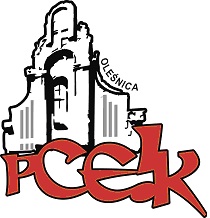 ZAPRASZAMY NA KURS DOSKONALĄCY BLENDED LEARNING KOD:  W47Adresaci:  zainteresowani nauczycieleCele: Omówienie procesu diagnozy funkcjonalnej ucznia. Zapoznanie z możliwościami wykorzystywania Międzynarodowej Klasyfikacji Funkcjonowania, Niepełnosprawności i Zdrowia ICF-CY.PROGRAM SZKOLENIA:etapy diagnozy funkcjonalnejnarzędzia wykorzystywane w diagnozie funkcjonalnej uczniów niepełnosprawnychMiędzynarodowa Klasyfikacja Funkcjonowania, Niepełnosprawności i Zdrowia (ICF-CY)Termin szkolenia –    26.11.2019 r.      godz. 16:0010.12.2019 r.     godz. 16:00Czas trwania – 12 godzin dydaktycznych  (dwa spotkania po 3 godziny w PCEiK w Oleśnicy; 6 godzin pracy własnej (w domu) na Platformie Cyfrowej PCEiK)Osoba prowadząca  -  dr Lidia Sikora - pedagog, logopeda, doradca metodyczny ds. uczniów  ze specjalnymi potrzebami edukacyjnymi i kształcenia specjalnego, edukator.Osoby zainteresowane udziałem w formie doskonalenia prosimy o przesyłanie zgłoszeń do 21.11.2019 r. Zgłoszenie na szkolenie następuje poprzez wypełnienie formularza (załączonego do zaproszenia) i przesłanie go pocztą mailową do PCEiK. Ponadto przyjmujemy telefoniczne zgłoszenia na szkolenia. W przypadku korzystania z kontaktu telefonicznego konieczne jest wypełnienie formularza zgłoszenia w dniu rozpoczęcia szkolenia. Uwaga! Ilość miejsc ograniczona. Decyduje kolejność zapisów.Odpłatność:● nauczyciele z placówek oświatowych prowadzonych przez Miasta i Gminy, które podpisały z PCEiK porozumienie dotyczące doskonalenia zawodowego nauczycieli na 2019 rok oraz z placówek prowadzonych przez Starostwo Powiatowe w Oleśnicy –  20 złverte●  nauczyciele z placówek oświatowych prowadzonych przez Miasta i Gminy, które nie podpisały z PCEiK porozumienia dotyczącego doskonalenia zawodowego nauczycieli na 2019 rok, nauczyciele z placówek niepublicznych  – 160 zł*  w przypadku form liczących nie więcej niż 4 godziny dydaktyczne i realizowanych przez konsultanta/doradcę  metodycznego zatrudnionego w PCEiK.Wpłaty na konto bankowe Numer konta: 26 9584 0008 2001 0011 4736 0005Rezygnacja z udziału w formie doskonalenia musi nastąpić w formie pisemnej (np. e-mail), najpóźniej na 3 dni robocze przed rozpoczęciem szkolenia. Rezygnacja w terminie późniejszym wiąże się z koniecznością pokrycia kosztów organizacyjnych w wysokości 50%. Nieobecność na szkoleniu nie zwalnia z dokonania opłaty.